Vážení spoluobčané, blíží se konec roku 2011 a tím i konec prvního roku působení nového zastupitelstva obce po loňských volbách.V tomto roce jsme pokračovali v dalších náročných úkolech, které jsme si předsevzali. V obci Brantice se nám podařilo zateplení budovy, výměna oken, dveří, oprava střechy a terénní úpravy zdravotního střediska. V areálu TJ Sokol bylo vybudováno nové dětské hřiště a postavená nová tribuna pro diváky místo původní zchátralé. V měsíci září začala obec s obnovou zeleně zámeckého parku pod názvem akce „Obnova kulturní památky Zámecký park Brantice-FÁZE I“ za poskytnutí podpory na spolufinancování projektu v rámci Operačního programu Životního prostředí z prostředků Státního fondu Životního prostředí ČR. Tento projekt bude ukončen v 1. čtvrtletí roku 2012.V místní části Radim byla provedena rekonstrukce místní komunikace za školou a k Mohylovi. V KD a pohostinství se provedla rekonstrukce soc. zařízení, oprava střechy, oprava a nátěr oken, kompletní vyčištění a vymalování všech prostor, úprava terénu za budovou a vybudování posezení pro návštěvníky pohostinství.V průběhu roku byly provedeny opravy místních komunikací a čištění melioračních příkopů. Dále byly zahájeny práce na zpracování nového územního plánu. Obec pokračuje ve stavebním řízení o povolení stavby kanalizace Brantice. Toto je výčet nejdůležitějších akcí obce.Zároveň bych chtěl poděkovat zastupitelstvu za jejich aktivní přístup při řešení problémů, které tíží občany a také za to, že mě podpořilo v řešení těchto problémů. Děkuji také místní skupině Českého červeného kříže Brantice, TJ Sokol Brantice a SRPŠ při ZŠ a MŠ Brantice, za rozvoj společenského a kulturního života v naší obci.Při sestavování rozpočtu obce na r. 2012 při dnešní krizi se budeme zamýšlet nad dalšími úkoly a jejich financování.Vážení a milí spoluobčané, dovolte mi, abych Vám i já v tomto nádherném čase popřál krásné, veselé prožití vánočních svátků, plné lásky, domácí pohody a splněných přání. Zároveň Vám do nového roku přeji jménem svým,  jménem zastupitelstva obce a pracovníků obecního úřadu všechno nejlepší, hodně štěstí, zdraví, lásky, osobních i pracovních úspěchů                                 Váš starosta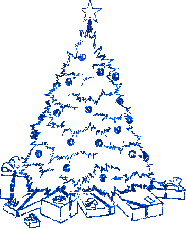 Děkujeme našemu spoluobčanovi, panu Štefanu Vargovi, za krásný vánoční strom, kterým jsme ozdobili střed naší obce.Adventní koncertV pořadí již pátý adventní koncert jsme měli možnost shlédnout v neděli 4. prosince 2011 v kostele Nanebevzetí Panny Marie v Branticích. Vánoční bohoslužby zde budou 24. a 31. prosince 2011 vždy od 14.00 hodin.  Změna ve způsobu vyřizování občanských průkazů!V souvislosti s přechodem na výrobu nového typu občanského průkazu nelze od 1.12.2011 požádat o vydání občanského průkazu na našem obecním úřadě. Nově si budou občané přihlášení k trvalému pobytu v naší obci vyřizovat občanské průkazy na Městském úřadě v Krnově (popř. na jiném pověřeném úřadě na území ČR). V prosinci 2011 bude navíc vydávání občanských průkazů a pasů částečně omezeno. Informace MV ČR o odstávce jsme zveřejnili na nástěnce u OÚ a na stránkách  www.brantice.cz. Podání žádosti o občanský průkaz po 1.1.2012 bude probíhat stejně jako podání žádosti o nový pas. Náš občan se na Městský úřad v Krnově, odbor správní, oddělení OP a CD, dostaví pouze s příslušnými doklady. Fotografii na místě pořídí úřednice, která také vyplní elektronickou žádost o OP. Občan údaje pouze odsouhlasí a podepíše. Občanský průkaz bude zhotoven ve lhůtě do 30 dnů a poté si jej náš občan bude muset vyzvednout opět na MěÚ v Krnově.Dosavadní občanské průkazy zůstávají v platnosti po dobu v nich uvedenou.Povinnost přijímat žádosti o občanské průkazy na našem matričním úřadě nám byla dána zákonem, a to od 1.7.2000.  Za více než 11 let tuto službu využil nejméně jednou snad každý náš občan – ať už při povinné výměně, při skončení platnosti, při změně trvalého pobytu, při změně stavu, při dosažení 15 let.  Je škoda, že po 11 letech, kdy si občané na tuto službu u nás zvykli a hojně ji využívali, nám byla možnost přijímat žádosti o občanské průkazy zákonem odebrána.   Další službou, kterou můžeme občanům na našem obecním úřadě na počkání poskytnout, jsou tzv. ověřené výstupy z Czech pointu, např.: výpis z rejstříku trestů, výpis z katastru nemovitostí, z obchodního rejstříku, ze živnostenského rejstříku, výpis z bodového hodnocení řidiče, výpis z insolvenčního rejstříku atd. Občané u nás mohou také zažádat o zřízení datové schránky nebo provést autorizovanou konverzi dokumentů. Úplné informace o Czech pointu získáte na stránkách naší obce www.brantice.cz a na www.czechpoint.cz. 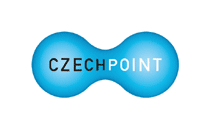 Zejména novým spoluobčanům je určena informace, že na našem obecním úřadě je MATRIKA a my zde vykonáváme s ní související agendu. Uzavíráme zde manželství a především ověřujeme podpisy a listiny.Provoz OÚ v prosinci 2011Posledním úředním dnem, kdy na našem obecním úřadě budete moci vyřídit své záležitosti, bude středa 21.12.2011. Toto je také poslední termín pro vyzvednutí hotových občanských průkazů. Nevyzvednuté doklady budou zaslány na MěÚ v Krnově. Od 22.12.2011 bude obecní úřad z důvodu čerpání dovolené zaměstnanců uzavřen. Běžný provoz začíná v pondělí 2.1.2012, kdy je úřední den.Svoz komunálního odpadu Technické služby Krnov oznámily, že svoz komunálního odpadu v období vánočních svátků proběhne v obvyklých termínech – tzn., i v pondělí 26.12.2011. Svoz pytlů s PET lahvemi a nápojovými kartony bude přesunut z  na Oznámenío zahájení projednávání územního plánu BranticeOznamujeme občanům, že mají možnost nahlédnout, popř. uplatnit své připomínky, k návrhu zadání Územního plánu Brantice, který je vystaven k veřejnému nahlédnutí v době od 30.11.2011 do 30.12.2011, a to na Městském úřadě Krnov, odboru regionálního rozvoje, kanc. č. 712 nebo na Obecním úřadě v Branticích a také na internetových adresách www.brantice.cz a www.krnov.cz.Knihovna Branticeje pro vás otevřena každé úterý od 15.00 do 17.00 hodin v budově kulturního domu v Branticích.Zastupitelstvo obce na svém 6. zasedání konaném 14.12.2011 projednalo a schválilo:rozpočtové provizorium obcena období od 1.1.2012 do 28.2.2012rozpočtová opatření obce k 14.12.2011podání žádosti na Úřad práce Bruntál na vytvoření 4 pracovních míst na veřejně prospěšné práce na rok 2012uzavření smlouvy s auditorskou firmou DIRECT ECONOMY s.r.o.,  na přezkoumání hospodaření obce Brantice za rok 2011investiční příspěvek ZŠ a MŠ Brantice ve výši 78.000,- Kč na zakoupení varného kotle do ŠJzřízení kulturního výboru od 1.1.2012plán inventur na rok 2011 Usnesení v plném znění je vyvěšeno na úřední desce před OÚ v Branticích a v elektronické podobě na: www.brantice.cz.Rozvoz propan - butanu v obciFirma, která provozovala každý pátek rozvoz plynu v naší obci, oznámila, že dočasně nebude tuto službu provádět, protože momentálně nesplňuje podmínky pro provoz.Obec Brantice připravuje:OBECNÍ PLES,který se uskuteční 21. ledna 2011 od 20.00 hodin v kulturním domě v Branticích. K tanci bude hrát hudba MASH. Je připraveno: pěkné předtančení, bohaté občerstvení a také překvapení! Vstupenky v hodnotě 100,- Kč bude možné zakoupit v lednu na Obecním úřadě v Branticích nebo před plesem od 19.00 hodin pouze do kapacity 160 účastníků.  MS ČČK Brantice zve srdečně všechny občany Brantic a okolí na 30. ples starousedlíků, který se bude konat 18. února 2012 od 19 hodin v KD v Branticích. K tanci a poslechu bude hrát ostravská skupina FLASH pod vedením p. Kovaříka. Bohatá tombola i občerstvení bude zajištěno. Těšíme se na hojnou                                               účast.  Veřejné osvětlení Znovu upozorňujeme občany, aby při hlášení poruch osvětlení v naší obci vždy uvedli číslo sloupu, na kterém světlo nesvítí.TJ Sokol BranticeV podzimní části okresního přeboru v kopané mužů se náš tým umístil na 8. místě ze 14 mužstev. Naši žáci se v okresním přeboru přípravek „7+1“ umístili na 7. místě z 12 mužstev. Jako nováčci je to krásný úspěch. 32. ročník fotbalové ligy NEAFO vyhrálo mužstvo SK POHODA Krnov. 11. února 2012 proběhne II. Ročník turnaje starosty obce ve stolním tenise v KD Brantice. Přihlášení účastníků je na místě od 8.00-8.30  nebo telefonicky u pana Kadlece č. tel. 606 716 683.Výbor TJ Sokol děkuje za přízeň všem fanouškům a sponzorům, kteří pomáhají vytvářet podmínky pro rozvoj sportu v naší obci a přejeme všem mnoho úspěchů v roce 2012.___________________________OBECNÍ ZPRAVODAJ – Registrováno MK ČR č. E 13438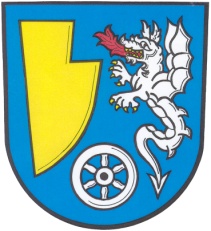 OBECNÍ ZPRAVODAJ   AKTUÁLNÍ INFORMACE PRO OBČANY BRANTIC A RADIMI                                                      Vydává Obecní úřad v Branticích                          prosinec  2011